          75 JAAR BEVRIJDING  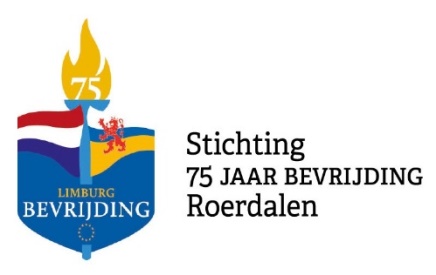           Comité VLODROP                    Deel 3           Vldrps Nws  22 december 2019In de gemeente Roerdalen werd rond januari van dit jaar de Projectgroep Roerdalen 75 jaar bevrijd opgericht. Deze projectgroep telt ruim 20 actieve leden. Vlodrop is in deze groep vertegenwoordigd door twee leden: Marjon van der Beek en Sjaak Verheggen. Zij sturen in Vlodrop de Werkgroep 75 jaar Bevrijding Comité Vlodrop aan. In Vlodrop zetten zich al enkele maanden een twaalftal personen in, om er in maart 2020 een geweldig bevrijdingsfeest van te maken. Dit zijn: naast Marjon en Sjaak; Lia van Osch-Cuijpers, Mascha Smeets, Carolien Engelen, Tom Hendrix, Piet van de Venne, Lei Meuwissen, Jan van Montfort, Jan Schmits, Frans Janssen en Louis op de Kamp. Stg. Veer zeen Vlorp faciliteert mede de publicaties. Voor correspondentie kunt u via Louis alle anderen bereiken. Hij zal u dan meerdere persoonsgegevens doorgeven.   Kerstmis 1944 en Nieuwjaar 1944/1945 Ook wel de hongerwinter genoemd. Dit waren voor onze streek zeer moeilijke, koude en angstige dagen.  Met verlangen hadden de mensen van Midden-Limburg naar deze feestdagen uitgekeken. Een deel van Nederland en een groot deel van Zuid-Limburg was immers al maanden bevrijd. Wie kon vermoeden dat de bevrijding van onze streek nog tot 1 maart 1945 zou duren? De mensen hadden geen enkel vermoeden wat hun nog boven het hoofd hing. In de komende maanden, januari en februari 1945, zouden in de Roerstreek meer slachtoffers vallen dan in de bijna vijf voorafgaande jaren bij elkaar!  Bombardementen, beschietingen vanuit de lucht, gevechten van man tot man en ontploffen van landmijnen. Er vielen doden en gewonden. Huis en haard moest worden verlaten om alles na de oorlog in puinhopen terug te vinden. Tenminste…….voor hen die terugkwamen……   Ook al realiseren we het ons nog maar zelden, doch gelukkig leven wij nu al weer 75 jaar in vrijheid en kunnen we elk jaar toeleven naar fijne en gezellige feestdagen. Vijf en zeventig jaar lang in vrijheid leven is ook hier in Nederland al meerdere eeuwen lang een unicum in de geschiedenis. In het eerste artikeltje sprak ik over “Een bevrijdingsstoet van re-enactors”. Wat zijn dat; re-enactors?  Hier een uitleg in gewone taal: Een reënactment – groep of vereniging is een groep enthousiaste leden met een passie voor geschiedenis. Reënactment wordt ook wel “levende geschiedenis” genoemd en bestaat uit het nabootsen of herbeleven van een bepaalde periode uit de geschiedenis op een zo authentiek mogelijke wijze. In dit geval een groep, die (delen van) de WOII uitbeeld. Deze groep deelnemers, die Roerdalen bezoekt, bestaat uit zo’n 50 tot 100 personen met een vijfentwintigtal militaire voertuigen / legerauto’s. Waarschijnlijk zullen in Vlodrop ook mensen van een andere club; de Stichting Oorlogserfgoed Midden-Limburg, aanwezig zijn (Wapenbroeders). Die mensen brengen de sfeer van toen weer wat tot leven.Op zondag 15 maart 2020 start rond 09.30 uur de herdenking van 75 jaar bevrijding in Vlodrop bij het oorlogsmonument op het Oude Kerkhof. De Groep met legervoertuigen komt Vlodrop binnen via de Angsterweg. De Wapenbroeders verlenen dan waarschijnlijk op het Oude Kerkhof ook hun medewerking aan een korte openingsceremonie. (Deze broeders waren ook aanwezig bij de onthulling van het oorlogsmonument in 2018). Na de openingsceremonie trekt de stoet van legervoertuigen naar de Markt, alwaar de bevrijdingsfestiviteiten aanvangen met o.a. het plaatsen van een vrijheidsboom / meiboom. Er zal op of aan de Markt voor een natje, een droogje en vertier worden gezorgd. Er is muziek en er worden diverse optredens verzorgd. Rond 14.30 uur vertrekken de re-enactors  met legervoertuigen via de Grootestraat, Steinwinkelweg, Walstraat en Bergerweg naar St. Odiliënberg. (Historische route van de bevrijding van Vlodrop op 1 maart 1945). Vanaf 14.30 uur tot ± 17.30 uur zijn er activiteiten voor jong en oud op de Markt met o.a. dans, muziek, voordragen van gedichten door kinderen etc. Er zullen militaire voertuigen met kinderen (en mogelijk ook ouders) naar de Etsberg pendelen om daar een bunker/afweergeschut te bezoeken. Waarschijnlijk zullen op de Markt en/of op de Etsberg ook oorlogsfoto’s  worden getoond. (heeft u nog foto’s of informatie? Deel deze dan a.u.b. met ons). Het ligt ook in de bedoeling om voor geïnteresseerden een ‘oorlogswandeling’ door het dorp te maken. U zult versteld staan, dat u in het dorp nog om de 25 meter herinneringen aan de oorlog kunt zien!!!  Om 18.00 uur is er in de kerk een H. Mis voor alle oorlogsslachtoffers.Die dag is de Kerkstraat en Markt voor alle verkeer afgesloten). Ik beeindigde het tweede artikel met: Samen warm lopen om er in ‘Vlorp’ iets speciaals van te maken. Samen de handen uit de mouwen steken!  Wat bedoelen we hiermee? Een voorzetje: De werkgroep is al druk voor zondag 15 maart 2020 bezig.  Werkplannen opstellen, regelen van vergunningen, wie uitnodigen? verzamelen van materialen, etc. etc. Maar wat kan élke vlorper op die dag betekenen? Veel; heel veel! Maar voordat we u meenemen in de gedachten die het comité al helemaal gerealiseerd voor zich ziet, gaan we eerst samen voor de vijfenzeventigste keer in vrijheid Kerstmis en Nieuwjaar vieren. Het comité  75 JAAR BEVRIJDING VLODROP  wenst u allen vredige Kerstdagen, een vijlige jaarwisseling en een  gelukkig Nieuwjaar toe.Ook als niet abonnee van Vlodrops Nieuws leest u in deze (gratis) Kerstuitgave dit artikel. Wilt u ook op de hoogte blijven van wat er leeft in het dorp?  Regelmatig verschijnt er een artikel van ons.  Voor slechts € 17.50 voor een héél jaarabonnement leest U ze ook!    Zie het aanmeldformulier elders in dit nummer.Deze artikeltjes worden verzorgd door Louis op de Kamp, lid van dit comité.louisopdekamp@hotmail.com      Tel: 0475-401751		Wordt vervolgd